2017 Performance Improvement Report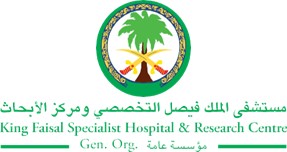 STRATEGIC PRIORITY Project NameProject NameProject NameProject NameEnhance meetings actions communication and implementationEnhance meetings actions communication and implementationEnhance meetings actions communication and implementationEnhance meetings actions communication and implementationSiteSiteDepartmentDepartmentProject StatusProject Start DateProject Start DateProject End Date Problem: Why the project was needed?Recently, Corporate Performance Improvement Council (CPIC) minutes and action memos were delayed from the time of meeting. Moreover, actions are not completed on time and were carried on to multiple meetings. Therefore, this project was selected to enhance meetings’ follow-up actions communication and implementation.Aims: What will the project achieve?To ensure that at least 70% of action based minutes are finalized and disseminated within 24 hours.To timely complete at least 30% of Corporate PI Council meeting s' actions within 6 months from project’s implementation.Benefits/Impact: What is the improvement outcome?(check all that apply)  Contained or reduced costs  Improved productivity  Improved work process  Improved cycle time  Increased customer satisfaction  Other (please explain)Quality Domain: Which of the domains of healthcare quality does this project support?(Select only one)Interventions: Overview of key steps/work completed Minutes ProcessMeeting minutes’ template is changed from discussion- based into action- basedVoice Record of every meeting is saved in same meeting folder for referenceAgreed upon actions are Recapped/Presented at the end of the meetingEstablished process Timelines: Minutes were drafted during the meeting (Dell Tablet), checked and sent within 24 HoursCommittee Action Follow up (CPIC)CPIC Actions Database is developed to Log (Meeting Actions, Date, Memo s references, Responsibility, Expected completion date, Actual Completion date, First F/U Date, and Progress.)Reminder emails /memos/meeting F/U were sent.CPIC Actions Status Dashboard is a standing agenda item and is presented in each CPIC meetingResults: Insert relevant graphs and charts to illustrate improvement pre and post project(insert relevant graphs, data, charts, etc.) 78% of action based minutes were finalized and distributed within 24hrs43 % improvement in Complete CPIC actions AND 41 % improvement in actions completed on timeProject LeadTeam MembersDr. Mohamad Hijazi, Chief Quality Officer, TQMAbeer Hamami, Assistant Chief Quality Officer, TQMAshraf Rababah, Performance Scorecard Specialist, TQMMercy Lagon, Hospital Assistant, TQM